Appendix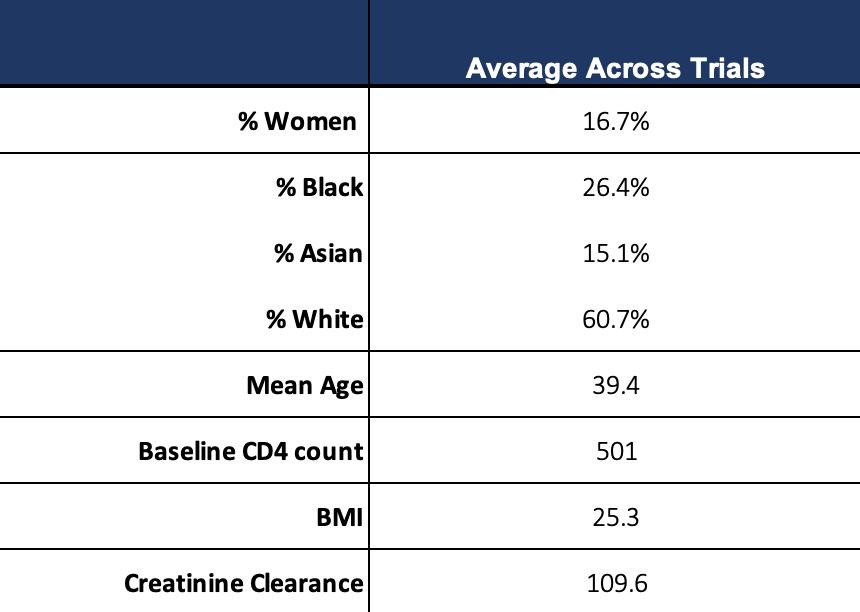 Appendix 1 – Average baseline demographics across all trials, and split into those trials done using boosted and unboosted TDF regimens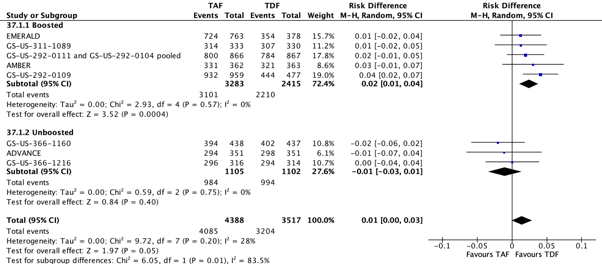 Appendix 2 – Meta-analysis of efficacy 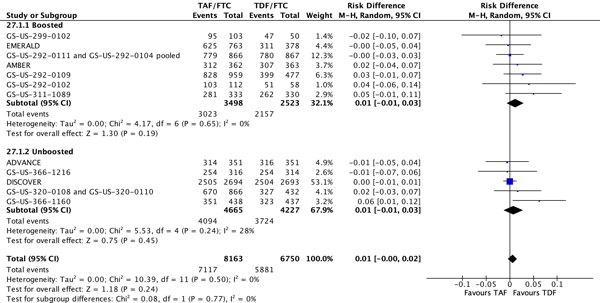 Appendix 3 – all grade 1-4 adverse events meta analysis- including events/people expect advance = people/people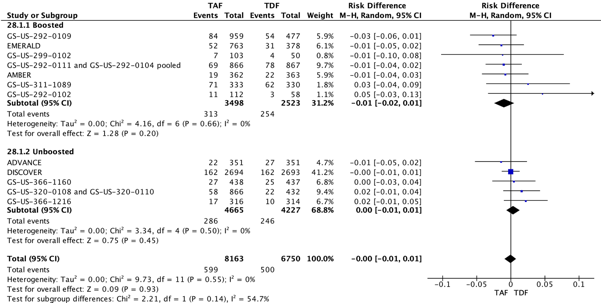 Appendix 4 – meta-analysis of grade 3/4 adverse events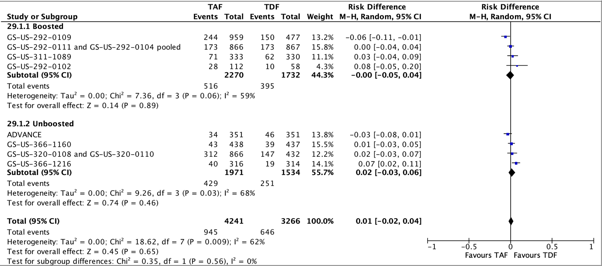 Appendix 5 – Grade 3-4 laboratory adverse events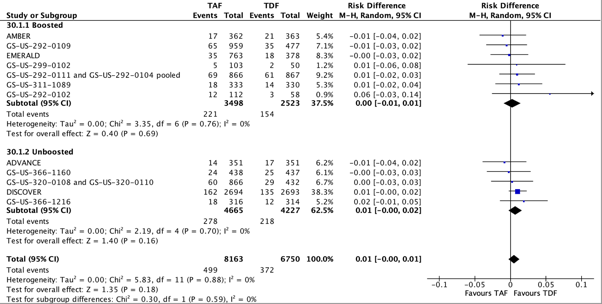 Appendix 6 – meta-analysis of serious adverse events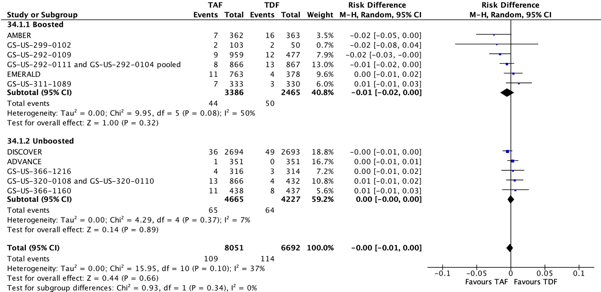 Appendix 7 – meta-analysis of discontinuations due to adverse events  (D/CAE)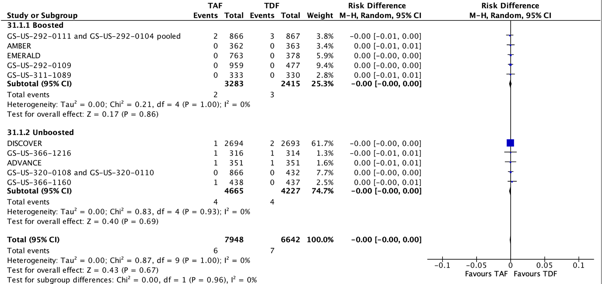 Appendix 8 – meta-analysis of number of deaths from any cause 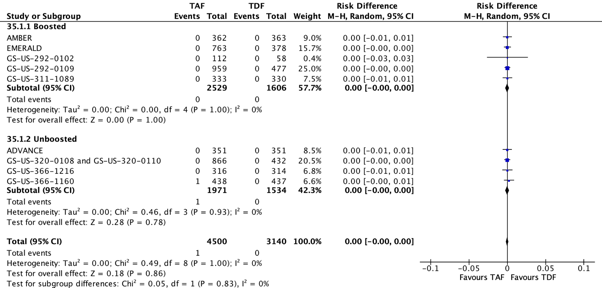 Appendix 9 – discontinuations due to bone adverse events 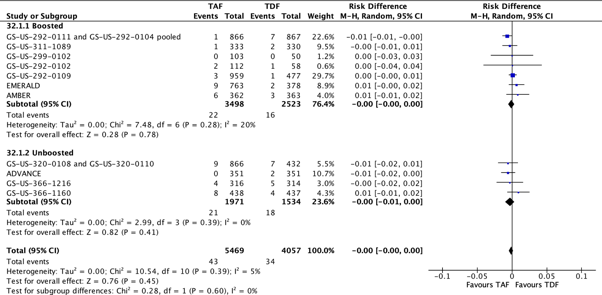 Appendix 10 -  Forest plot showing details of bone fractures - again divided by boosted and unboosted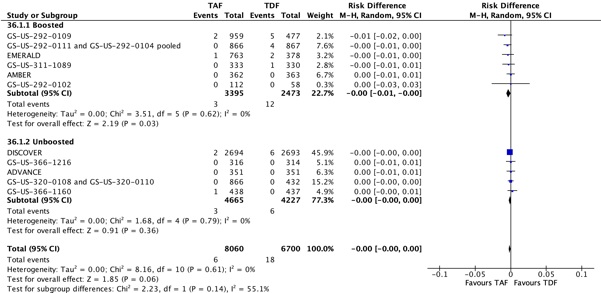 Appendix 11. Forest plot showing details of meta-analysis for discontinuations for renal adverse events, divided by boosted and unboosted.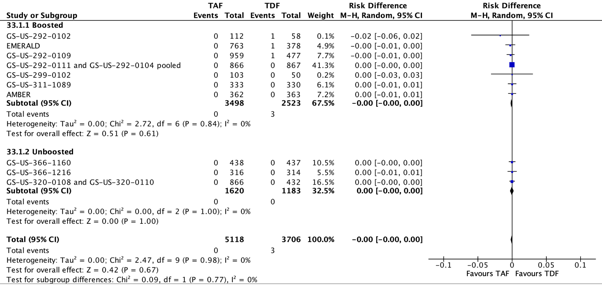 Appendix 11 – renal tubular adverse events